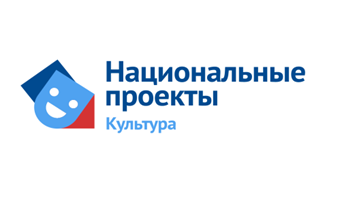 Гляденский сельский клубструктурное подразделениеКрасносопкинского СДК – филиала № 10МБУК «Назаровский РДК»Положениеклуб детского творчества  «Очумелые ручки»2022-23г.                                                                                                    Руководитель:                                                                                                     Шевченко Т.В.д. Глядень2022 - 2023г.							Утверждаю							Директор МБУК «Назаровский РДК»							_________ Лопатина И.В.							«___» _________2022-23г.Положение о  клубе по интересам «Очумелые ручки»1.ОБЩИЕ ПОЛОЖЕНИЯ1.1. Настоящее Положение регулирует деятельность клуба по интересам «Очумелые ручки» Гляденского сельского клуба структурное подразделение Красносопкинского СДК – филиала № 10 МБУК «Назаровского РДК» 1.2. Клуб «Очумелые ручки» - добровольное объединение, образованное с целью вовлечения детей д. Глядень в свободное от учебы время в культурно-досуговую деятельность, которую осуществляет руководитель коллектива.1.3. Клуб «Очумелые ручки» создан и функционирует на базе структурного подразделения Гляденского сельского клуба Красносопкинского СДК филиала № 10 МБУК «Назаровский РДК»1.4.  Клуб «Очумелые ручки» осуществляет свою деятельность в соответствии с нормативными документами МБУК «Назаровский РДК», с настоящим Положением.1.5.  Клуб «Очумелые ручки» может иметь свой девиз, эмблему.1.6. Встречи клуба проводятся раз в неделю, по средам   в 17:00 часов, продолжительность одной встречи 2 часа, по заранее составленному плану работы на год.                                        2. ЦЕЛИ И ЗАДАЧИ2.1. Создание любительского клуба «Очумелые ручки» для детей населения д. Глядень не менее 6 человек на базе структурного подразделения Гляденского сельского клуба, для организации культурного досуга и общения участников. 2.2. В своей деятельности клуб по интересам «Очумелые ручки» решает следующие задачи:организовывать встречи согласно плану работы на год в формах характерных для данного формирования (посиделки, встречи);вовлекать детское и взрослое население д. Глядень в активную досуговую деятельность;создать условия для проведения досуговых встреч (сценарии, реквизиты, оформление, музыкальное сопровождение и т.д.); проводить культурно-досуговые мероприятия.3. ЧЛЕНСТВО В КОЛЛЕКТИВЕ3.1. Членами клуба являются дети от 7 до 14 лет Назаровского района, находящееся на территории д. Глядень.3.2. Приём в члены клуба, выход из него осуществляется на основе личного желания.3.3. Члены клуба имеют право:выступать с какой-либо инициативой;запрашивать и получать полную информацию о планах на год;обращаться к руководителю (заведующей структурным подразделением Гляденского сельского клуба структурное подразделение Красносопкинского   СДК – филиала № 10 по любым вопросам, связанным с его деятельностью; 3.4 Члены клуба «Очумелые ручки» обязаны:Соблюдать требования и инструкции по технике безопасности и охране труда, санитарные нормы и правила.4. СОДЕРЖАНИЕ ДЕЯТЕЛЬНОСТИ4.1. Клуб по интересам «Очумелые ручки» осуществляет свою деятельность на бесплатной добровольной основе.4.2. Досуговая деятельность в клубе «Очумелые ручки» предусматривает:проведение культурно-досуговых мероприятий: развлекательных, игровых, информационных и др.;предоставление возможности общения, обмена информацией в различных областях культуры, истории и т.д.;размещение текстовых отчётов с фотографиями о проведённых встречах клуба «Очумелые ручки» в группе МБУК «Назаровский РДК» ведение отчётной документации по каждой встрече (журнал учёта работы клубного формирования, фотоальбом, сценарии);организация итогового мероприятия по итогам года.5. РУКОВОДСТВО И КОНТРОЛЬ КЛУБНОГО ФОРМИРОВАНИЯ5.1. Всю полноту ответственности за своевременность и качество выполнения целей и задач, возложенных на клубное формирование любительского клуба «Очумелые ручки» настоящим Положением, несёт руководитель Шевченко Т.В.План мероприятий  клуба по интересам «Очумелые ручки» Наименование и форма мероприятияНаименование и форма мероприятияМесто проведенияДата Ответственное лицо                                                                     Сентябрь                                                                     Сентябрь                                                                     Сентябрь                                                                     СентябрьЛепка «Осенние вдохновение»Рисование «Капелька клякса»Аппликация «Моя деревня»Рисование «Осень в лесу»Гляденский СК07.09.2022г.14.09.2022г.21.09.2022г.28.09.2022г.Шевченко Т.ВШевченко Т.ВШевченко Т.ВШевченко Т.ВОктябрьОктябрьОктябрьАппликация «Осенние мотивы»«Декоративные узоры на круге» поделки из семян тыквы, арбуза семечек.Аппликация из ниток «Морковка»Лепка «Волшебная страна»Гляденский СК05.10.2022г.12.10.2022г.19.10.2022г.26.10.2022г.Шевченко Т.В.Шевченко Т.В.Шевченко Т.В.Шевченко Т.В.НоябрьНоябрьНоябрьЛепка «Волшебная страна» продолжениеАппликация «Коллаж из ткани»Аппликация «Коллаж из ткани»( продолжение).Рисование «Зимний лес» ГляденскийСК02.11.2022г.09.11.2022г.16.11.2022г.23.11.2022г.Шевченко Т.В.Шевченко Т.В.Шевченко Т.В.Шевченко Т.В.ДекабрьДекабрьДекабрьАппликация « Елочка красавица»Рисование «Зимний лес»Аппликация «Новогодний праздник»Изготавливаем украшение для оформление  клуба.Гляденский  СК07.12.2022г.14.12.2022г.21.12.2022г.28.12.2022г.Шевченко Т.В.Шевченко Т.В.Шевченко Т.В.Шевченко Т.В.ЯнварьЯнварьЯнварьЯнварьПоздравительная открытка к Дню студента (коллективная работа). Аппликация с цветной бумаги, ватных дисков и картона. Поздравительная открытка к Дню студента (коллективная работа). Аппликация с цветной бумаги, ватных дисков и картона. Гляденский СК18.01.2023г.25.01.2023г.Шевченко Т.В.Шевченко Т.В.ФевральФевральФевральФевральПоделка из пластиковых бутылок «Кормушки для птиц»Конструирование из подручного материала « Корабли в порту»Украшаем сцену к празднику 23 февраля. Репетиция песен, танца к концерту посвященному международному женскому Дню.Поделка из пластиковых бутылок «Кормушки для птиц»Конструирование из подручного материала « Корабли в порту»Украшаем сцену к празднику 23 февраля. Репетиция песен, танца к концерту посвященному международному женскому Дню.Гляденский СК01.02.2023г.08.02.2023г.15.02.2023г.22.02.2023г.Шевченко Т.В.Шевченко Т.В.Шевченко Т.В.Шевченко Т.В.МартМартМартМартРисование «Мамочка моя»Лепка картины из пластилина «Весна пришла».Подготовка к выставки детского рисунка «Первые весенние цветы»Аппликация «Салфетка для стола» из геометрических форм по образцу. Рисование «Мамочка моя»Лепка картины из пластилина «Весна пришла».Подготовка к выставки детского рисунка «Первые весенние цветы»Аппликация «Салфетка для стола» из геометрических форм по образцу. Гляденский 01.03.2023г15.03.2023г.22.03.2023г.               29.03.2023г.Шевченко Т.В.Шевченко Т.В.Шевченко Т.В.           Шевченко Т.В.АпрельАпрельАпрельАпрельРазвлекательная программа «Забавы в русском стиле»Развлекательное мероприятие «Смеемся все!» Поздравительные открытки в подарок ветеранам и труженикам тыла. Репетиция к 9 мая.Развлекательная программа «Забавы в русском стиле»Развлекательное мероприятие «Смеемся все!» Поздравительные открытки в подарок ветеранам и труженикам тыла. Репетиция к 9 мая.Гляденский  СК05.04.2023г.12.04.2023г19.04.2023г.26.04.2023г.Шевченко Т.В.Шевченко Т.В.Шевченко Т.В.Шевченко Т.В.МайМайМайМайРепетиция к концерту и митингу 9 мая.  Патриотическое программа «Великая Отечественная Война в стихах и песнях» Беседа на тему «Закон и порядок»Игровая программа «Угадайка»Репетиция к концерту и митингу 9 мая.  Патриотическое программа «Великая Отечественная Война в стихах и песнях» Беседа на тему «Закон и порядок»Игровая программа «Угадайка»Гляденский СК03.05.2023г.17.05.2023г.24.05.2023г.31.05.2023г.Шевченко Т.В.Шевченко Т.В.Шевченко Т.В.Шевченко Т.В.